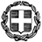         ΕΛΛΗΝΙΚΗ ΔΗΜΟΚΡΑΤΙΑ              ΥΠΟΥΡΓΕΙΟ ΠΑΙΔΕΙΑΣKAI  ΘΡΗΣΚΕΥΜΑΤΩΝ -----ΠΕΡΙΦΕΡΕΙΑΚΗ ΔΙΕΥΘΥΝΣΗΠΡΩΤΟΒΑΘΜΙΑΣ ΚΑΙ ΔΕΥΤΕΡΟΒΑΘΜΙΑΣΕΚΠΑΙΔΕΥΣΗΣΠΕΛΟΠΟΝΝΗΣΟΥ-----ΦΥΣΙΚΗ ΑΓΩΓΗ ΛΑΚΩΝΙΑΣΤαχ. Διεύθυνση: Διοικητήριο, email: phys@sch.grΠληροφορίες: Α.ΤσατουμάΤηλέφωνο: 2731363483Θέμα: «Αναζήτηση προσφορών για μετακίνηση και διατροφή σχολικής αποστολής Ομαδικών Αθλημάτων Λυκείων ΠΔΕ Πελοποννήσου στην  Αντίκυρα Βοιωτίας».Ο Διευθυντής της Περιφερειακής Διεύθυνσης Πρωτοβάθμιας & Δευτεροβάθμιας Εκπαίδευσης Πελοποννήσου, ζητά την εκδήλωση ενδιαφέροντος από τα ταξιδιωτικά γραφεία – τουριστικές επιχειρήσεις για την μετακίνηση και διατροφή της σχολικής αποστολής Λυκείου Λακωνίας (ΓΕΛ Ξηροκαμπίου με Λ.Τ.) στο πλαίσιο των Πανελλήνιων Σχολικών Αγώνων Ομαδικών Αθλημάτων Λυκείων σχ. έτους 2022-2023 (Γ’ Φάση). Συγκεκριμένα, ζητούνται προσφορές για τη μετακίνηση και διατροφή αποστολής Ομαδικών Αθλημάτων Λυκείων στον Πειραιά.Αναλυτικά ζητούνται δύο προσφορές για 14 (δέκα τέσσερα) άτομα:Α. Μετακίνηση Ξηροκάμπι Λακωνίας- Αντίκυρα Βοιωτίας (κλειστό γυμναστήριο Αντίκυρας)και επιστροφή στο Ξηροκάμπι την Δευτέρα 03-04-2023.Β.ΔιατροφήΔιατροφή σε επιχείρηση εστίασης στην Αντίκυρα Βοιωτίας.Σχετικά με τη διατροφή:Γεύμα την Δευτέρα 03-04-2023Οι προσφορές θα πρέπει να κατατεθούν μέχρι το Σάββατο 01-04-2023 και ώρα 10:00 στο email: grphys@sch.gr.	Η πληρωμή των τιμολογίων θα πραγματοποιηθεί με τακτικό ένταλμα από τις διαθέσιμες πιστώσεις του προϋπολογισμού εξόδων των Περιφερειακών Υπηρεσιών του Υπουργείου Παιδείας και Θρησκευμάτων, Φορέας 1019 Ειδ. Φορέας 206-9901200, Α.Λ.Ε. 2420908001, αφού εκκαθαριστούν από την Δημοσιονομική Υπηρεσία Εποπτείας και Ελέγχου Αρκαδίας σύμφωνα με τη νομοθεσία.